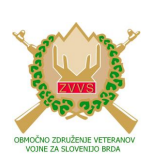 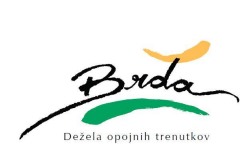 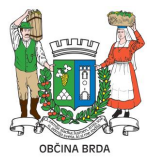 OBMOČNO ZDRUŽENJE VETERANOV VOJNE ZA SLOVENIJO BRDA, ZAVOD ZA TURIZEM, KULTURO, MLADINO IN ŠPORT BRDA in OBČINA BRDA                                                     VABIJOna 7. pohod OZVVS Brda po Poti miru prve svetovne vojne v občini Brda, ki bo dne 27.05.2023 s startom ob 09.00 uri. Zbirno mesto bo na parkirnem mestu gasilskega doma Dobrovo. Pohod je nezahteven in poteka delno po asfaltni cesti delno po planinski stezi. Pohod poteka po pohodnih poteh v občini Brda. Pohodniki se bodo na posameznih točkah seznanili z vojno zgodovino izpred sto let, ter spoznali  znamenitosti zahodnih Brd. Trasa pohoda je dolga 7-8 km in poteka na relaciji: ODHOD IZPRED GASILSKEGA DOMA DOBROVO – MEDANA – BILJANA - GASILSKI DOM DOBROVO.Za pijačo in jedačo je poskrbljeno je pa dobrodošlo vsako okrepčilo iz nahrbtnika.Prijave se zbirajo do vključno 25.05.2023 na elektronski naslov: ozvvsbrda@gmail.com ali na GSM: 040-738-760 (Jože Abramič) Pohod se izvede ob vsakem vremenu. Pohod je na lastno odgovornost. Zaključek pohoda je na isti točki kot začetek. Vljudno vabljeni, s seboj pa prinesite dobro voljo in nasmeh! Se vidimo v Brdih!                                                              Predsednik OZVVS Brda  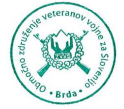                                                                      Jože Abramič                                                                               l.r.                                             